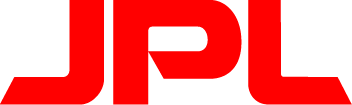 PROJECT           PROJECT           PROJECT           PROJECT           PROJECT           PROJECT           PROJECT           PROJECT           PROJECT           SUPPORT EQUIPMENTCERTIFICATION RECORD (SECR)SUPPORT EQUIPMENTCERTIFICATION RECORD (SECR)SUPPORT EQUIPMENTCERTIFICATION RECORD (SECR)SUPPORT EQUIPMENTCERTIFICATION RECORD (SECR)SUPPORT EQUIPMENTCERTIFICATION RECORD (SECR)SUPPORT EQUIPMENTCERTIFICATION RECORD (SECR)SUPPORT EQUIPMENTCERTIFICATION RECORD (SECR)SUPPORT EQUIPMENTCERTIFICATION RECORD (SECR)SECR NUMBER          SECR NUMBER          SECR NUMBER          SECR NUMBER          SUBSYSTEMSUBSYSTEMSUBSYSTEMSUBSYSTEMSUBSYSTEMSUBSYSTEMDocument Archive Location:Document Archive Location:Document Archive Location:Document Archive Location:Document Archive Location:Document Archive Location:Document Archive Location:COG. ENGR.COG. ENGR.COG. ENGR.COG. ENGR.EXT.EXT.EXT.SECTIONDATEDATEPART REF. DESIGNATORPART REF. DESIGNATORPART REF. DESIGNATORPart No/Drawing No/Software Configuration IDPart No/Drawing No/Software Configuration IDPart No/Drawing No/Software Configuration IDPart No/Drawing No/Software Configuration IDPart No/Drawing No/Software Configuration IDPart No/Drawing No/Software Configuration IDDrawing RevisionDrawing RevisionDrawing RevisionSERIALNUMBERSUPPORT EQUIPMENT DESCRIPTIONSUPPORT EQUIPMENT DESCRIPTIONSUPPORT EQUIPMENT DESCRIPTIONSUPPORT EQUIPMENT DESCRIPTIONSUPPORT EQUIPMENT DESCRIPTIONSUPPORT EQUIPMENT DESCRIPTIONSUPPORT EQUIPMENT DESCRIPTIONSUPPORT EQUIPMENT DESCRIPTIONFINAL INSPECTION REPORT NO. (and/or SOFTWARE EVALUATION REPORT)FINAL INSPECTION REPORT NO. (and/or SOFTWARE EVALUATION REPORT)CHECK APPLICABLE ANSWERS AND GIVE NECESSARYEXPLANATION IN REMARKS COLUMNCHECK APPLICABLE ANSWERS AND GIVE NECESSARYEXPLANATION IN REMARKS COLUMNCHECK APPLICABLE ANSWERS AND GIVE NECESSARYEXPLANATION IN REMARKS COLUMNCHECK APPLICABLE ANSWERS AND GIVE NECESSARYEXPLANATION IN REMARKS COLUMNCHECK APPLICABLE ANSWERS AND GIVE NECESSARYEXPLANATION IN REMARKS COLUMNCHECK APPLICABLE ANSWERS AND GIVE NECESSARYEXPLANATION IN REMARKS COLUMNCHECK APPLICABLE ANSWERS AND GIVE NECESSARYEXPLANATION IN REMARKS COLUMNCHECK APPLICABLE ANSWERS AND GIVE NECESSARYEXPLANATION IN REMARKS COLUMNCHECK APPLICABLE ANSWERS AND GIVE NECESSARYEXPLANATION IN REMARKS COLUMNCHECK APPLICABLE ANSWERS AND GIVE NECESSARYEXPLANATION IN REMARKS COLUMNCHECK APPLICABLE ANSWERS AND GIVE NECESSARYEXPLANATION IN REMARKS COLUMNCHECK APPLICABLE ANSWERS AND GIVE NECESSARYEXPLANATION IN REMARKS COLUMNCHECK APPLICABLE ANSWERS AND GIVE NECESSARYEXPLANATION IN REMARKS COLUMNYESNO(NONE)N/AREMARKS AND/OR ADDITIONAL INFORMATION: UTILIZE ADDITIONALSHEET(S) IF NECESSARYREMARKS AND/OR ADDITIONAL INFORMATION: UTILIZE ADDITIONALSHEET(S) IF NECESSARYREMARKS AND/OR ADDITIONAL INFORMATION: UTILIZE ADDITIONALSHEET(S) IF NECESSARYREMARKS AND/OR ADDITIONAL INFORMATION: UTILIZE ADDITIONALSHEET(S) IF NECESSARYREMARKS AND/OR ADDITIONAL INFORMATION: UTILIZE ADDITIONALSHEET(S) IF NECESSARYREMARKS AND/OR ADDITIONAL INFORMATION: UTILIZE ADDITIONALSHEET(S) IF NECESSARYREMARKS AND/OR ADDITIONAL INFORMATION: UTILIZE ADDITIONALSHEET(S) IF NECESSARY1 Have all acceptance and/or functional tests been satisfactorily completed?     (Provide Test Data and/or Reports and Identify document(s) repository) Have all acceptance and/or functional tests been satisfactorily completed?     (Provide Test Data and/or Reports and Identify document(s) repository) Have all acceptance and/or functional tests been satisfactorily completed?     (Provide Test Data and/or Reports and Identify document(s) repository) Have all acceptance and/or functional tests been satisfactorily completed?     (Provide Test Data and/or Reports and Identify document(s) repository) Have all acceptance and/or functional tests been satisfactorily completed?     (Provide Test Data and/or Reports and Identify document(s) repository) Have all acceptance and/or functional tests been satisfactorily completed?     (Provide Test Data and/or Reports and Identify document(s) repository) Have all acceptance and/or functional tests been satisfactorily completed?     (Provide Test Data and/or Reports and Identify document(s) repository) Have all acceptance and/or functional tests been satisfactorily completed?     (Provide Test Data and/or Reports and Identify document(s) repository) Have all acceptance and/or functional tests been satisfactorily completed?     (Provide Test Data and/or Reports and Identify document(s) repository) Have all acceptance and/or functional tests been satisfactorily completed?     (Provide Test Data and/or Reports and Identify document(s) repository) Have all acceptance and/or functional tests been satisfactorily completed?     (Provide Test Data and/or Reports and Identify document(s) repository) Have all acceptance and/or functional tests been satisfactorily completed?     (Provide Test Data and/or Reports and Identify document(s) repository)2 Does this support equipment meet all the design and functional requirements? Does this support equipment meet all the design and functional requirements? Does this support equipment meet all the design and functional requirements? Does this support equipment meet all the design and functional requirements? Does this support equipment meet all the design and functional requirements? Does this support equipment meet all the design and functional requirements? Does this support equipment meet all the design and functional requirements? Does this support equipment meet all the design and functional requirements? Does this support equipment meet all the design and functional requirements? Does this support equipment meet all the design and functional requirements? Does this support equipment meet all the design and functional requirements? Does this support equipment meet all the design and functional requirements?3 Was equipment (hardware and/or software) satisfactorily operated with the   intended interfaces in the subsystem?  (Explain in Remarks Section) Indicate:         Flight        EM        BB        Simulator         Other Was equipment (hardware and/or software) satisfactorily operated with the   intended interfaces in the subsystem?  (Explain in Remarks Section) Indicate:         Flight        EM        BB        Simulator         Other Was equipment (hardware and/or software) satisfactorily operated with the   intended interfaces in the subsystem?  (Explain in Remarks Section) Indicate:         Flight        EM        BB        Simulator         Other Was equipment (hardware and/or software) satisfactorily operated with the   intended interfaces in the subsystem?  (Explain in Remarks Section) Indicate:         Flight        EM        BB        Simulator         Other Was equipment (hardware and/or software) satisfactorily operated with the   intended interfaces in the subsystem?  (Explain in Remarks Section) Indicate:         Flight        EM        BB        Simulator         Other Was equipment (hardware and/or software) satisfactorily operated with the   intended interfaces in the subsystem?  (Explain in Remarks Section) Indicate:         Flight        EM        BB        Simulator         Other Was equipment (hardware and/or software) satisfactorily operated with the   intended interfaces in the subsystem?  (Explain in Remarks Section) Indicate:         Flight        EM        BB        Simulator         Other Was equipment (hardware and/or software) satisfactorily operated with the   intended interfaces in the subsystem?  (Explain in Remarks Section) Indicate:         Flight        EM        BB        Simulator         Other Was equipment (hardware and/or software) satisfactorily operated with the   intended interfaces in the subsystem?  (Explain in Remarks Section) Indicate:         Flight        EM        BB        Simulator         Other Was equipment (hardware and/or software) satisfactorily operated with the   intended interfaces in the subsystem?  (Explain in Remarks Section) Indicate:         Flight        EM        BB        Simulator         Other Was equipment (hardware and/or software) satisfactorily operated with the   intended interfaces in the subsystem?  (Explain in Remarks Section) Indicate:         Flight        EM        BB        Simulator         Other Was equipment (hardware and/or software) satisfactorily operated with the   intended interfaces in the subsystem?  (Explain in Remarks Section) Indicate:         Flight        EM        BB        Simulator         Other4 Is this equipment identical to other units delivered to SIT/ATLO? (Identify differences, if any) Is this equipment identical to other units delivered to SIT/ATLO? (Identify differences, if any) Is this equipment identical to other units delivered to SIT/ATLO? (Identify differences, if any) Is this equipment identical to other units delivered to SIT/ATLO? (Identify differences, if any) Is this equipment identical to other units delivered to SIT/ATLO? (Identify differences, if any) Is this equipment identical to other units delivered to SIT/ATLO? (Identify differences, if any) Is this equipment identical to other units delivered to SIT/ATLO? (Identify differences, if any) Is this equipment identical to other units delivered to SIT/ATLO? (Identify differences, if any) Is this equipment identical to other units delivered to SIT/ATLO? (Identify differences, if any) Is this equipment identical to other units delivered to SIT/ATLO? (Identify differences, if any) Is this equipment identical to other units delivered to SIT/ATLO? (Identify differences, if any) Is this equipment identical to other units delivered to SIT/ATLO? (Identify differences, if any)4 This is unit       This is unit       This is unit       of  1, 2, 3,5 Does the electrical interface meet the requirements of the circuit data sheets? Does the electrical interface meet the requirements of the circuit data sheets? Does the electrical interface meet the requirements of the circuit data sheets? Does the electrical interface meet the requirements of the circuit data sheets? Does the electrical interface meet the requirements of the circuit data sheets? Does the electrical interface meet the requirements of the circuit data sheets? Does the electrical interface meet the requirements of the circuit data sheets? Does the electrical interface meet the requirements of the circuit data sheets? Does the electrical interface meet the requirements of the circuit data sheets? Does the electrical interface meet the requirements of the circuit data sheets? Does the electrical interface meet the requirements of the circuit data sheets? Does the electrical interface meet the requirements of the circuit data sheets?6 Is the GSE FTA or FMEA complete and without liens? Is the GSE FTA or FMEA complete and without liens? Is the GSE FTA or FMEA complete and without liens? Is the GSE FTA or FMEA complete and without liens? Is the GSE FTA or FMEA complete and without liens? Is the GSE FTA or FMEA complete and without liens? Is the GSE FTA or FMEA complete and without liens? Is the GSE FTA or FMEA complete and without liens? Is the GSE FTA or FMEA complete and without liens? Is the GSE FTA or FMEA complete and without liens? Is the GSE FTA or FMEA complete and without liens? Is the GSE FTA or FMEA complete and without liens?7 Is the equipment calibration current?  ( Provide expiration date(s) ) Is the equipment calibration current?  ( Provide expiration date(s) ) Is the equipment calibration current?  ( Provide expiration date(s) ) Is the equipment calibration current?  ( Provide expiration date(s) ) Is the equipment calibration current?  ( Provide expiration date(s) ) Is the equipment calibration current?  ( Provide expiration date(s) ) Is the equipment calibration current?  ( Provide expiration date(s) ) Is the equipment calibration current?  ( Provide expiration date(s) ) Is the equipment calibration current?  ( Provide expiration date(s) ) Is the equipment calibration current?  ( Provide expiration date(s) ) Is the equipment calibration current?  ( Provide expiration date(s) ) Is the equipment calibration current?  ( Provide expiration date(s) )8 Have P/FR’s, Waivers, IRs, Review Action Items, and ECRs that affect this   equipment been closed?  If no, attach a list of open items Have P/FR’s, Waivers, IRs, Review Action Items, and ECRs that affect this   equipment been closed?  If no, attach a list of open items Have P/FR’s, Waivers, IRs, Review Action Items, and ECRs that affect this   equipment been closed?  If no, attach a list of open items Have P/FR’s, Waivers, IRs, Review Action Items, and ECRs that affect this   equipment been closed?  If no, attach a list of open items Have P/FR’s, Waivers, IRs, Review Action Items, and ECRs that affect this   equipment been closed?  If no, attach a list of open items Have P/FR’s, Waivers, IRs, Review Action Items, and ECRs that affect this   equipment been closed?  If no, attach a list of open items Have P/FR’s, Waivers, IRs, Review Action Items, and ECRs that affect this   equipment been closed?  If no, attach a list of open items Have P/FR’s, Waivers, IRs, Review Action Items, and ECRs that affect this   equipment been closed?  If no, attach a list of open items Have P/FR’s, Waivers, IRs, Review Action Items, and ECRs that affect this   equipment been closed?  If no, attach a list of open items Have P/FR’s, Waivers, IRs, Review Action Items, and ECRs that affect this   equipment been closed?  If no, attach a list of open items Have P/FR’s, Waivers, IRs, Review Action Items, and ECRs that affect this   equipment been closed?  If no, attach a list of open items Have P/FR’s, Waivers, IRs, Review Action Items, and ECRs that affect this   equipment been closed?  If no, attach a list of open items9 Is there any additional work that needs to be completed?  List any shortages Is there any additional work that needs to be completed?  List any shortages Is there any additional work that needs to be completed?  List any shortages Is there any additional work that needs to be completed?  List any shortages Is there any additional work that needs to be completed?  List any shortages Is there any additional work that needs to be completed?  List any shortages Is there any additional work that needs to be completed?  List any shortages Is there any additional work that needs to be completed?  List any shortages Is there any additional work that needs to be completed?  List any shortages Is there any additional work that needs to be completed?  List any shortages Is there any additional work that needs to be completed?  List any shortages Is there any additional work that needs to be completed?  List any shortages10 Have manuals, user guides, procedures, drawings, schematics, Release   Description Documents (RDD) or mechanical assembly/usage instructions been  provided? (Identify document(s) repository) Have manuals, user guides, procedures, drawings, schematics, Release   Description Documents (RDD) or mechanical assembly/usage instructions been  provided? (Identify document(s) repository) Have manuals, user guides, procedures, drawings, schematics, Release   Description Documents (RDD) or mechanical assembly/usage instructions been  provided? (Identify document(s) repository) Have manuals, user guides, procedures, drawings, schematics, Release   Description Documents (RDD) or mechanical assembly/usage instructions been  provided? (Identify document(s) repository) Have manuals, user guides, procedures, drawings, schematics, Release   Description Documents (RDD) or mechanical assembly/usage instructions been  provided? (Identify document(s) repository) Have manuals, user guides, procedures, drawings, schematics, Release   Description Documents (RDD) or mechanical assembly/usage instructions been  provided? (Identify document(s) repository) Have manuals, user guides, procedures, drawings, schematics, Release   Description Documents (RDD) or mechanical assembly/usage instructions been  provided? (Identify document(s) repository) Have manuals, user guides, procedures, drawings, schematics, Release   Description Documents (RDD) or mechanical assembly/usage instructions been  provided? (Identify document(s) repository) Have manuals, user guides, procedures, drawings, schematics, Release   Description Documents (RDD) or mechanical assembly/usage instructions been  provided? (Identify document(s) repository) Have manuals, user guides, procedures, drawings, schematics, Release   Description Documents (RDD) or mechanical assembly/usage instructions been  provided? (Identify document(s) repository) Have manuals, user guides, procedures, drawings, schematics, Release   Description Documents (RDD) or mechanical assembly/usage instructions been  provided? (Identify document(s) repository) Have manuals, user guides, procedures, drawings, schematics, Release   Description Documents (RDD) or mechanical assembly/usage instructions been  provided? (Identify document(s) repository)11 Are there any handling or operational requirements and/or constraints for this  equipment? (Identify document(s) repository) Are there any handling or operational requirements and/or constraints for this  equipment? (Identify document(s) repository) Are there any handling or operational requirements and/or constraints for this  equipment? (Identify document(s) repository) Are there any handling or operational requirements and/or constraints for this  equipment? (Identify document(s) repository) Are there any handling or operational requirements and/or constraints for this  equipment? (Identify document(s) repository) Are there any handling or operational requirements and/or constraints for this  equipment? (Identify document(s) repository) Are there any handling or operational requirements and/or constraints for this  equipment? (Identify document(s) repository) Are there any handling or operational requirements and/or constraints for this  equipment? (Identify document(s) repository) Are there any handling or operational requirements and/or constraints for this  equipment? (Identify document(s) repository) Are there any handling or operational requirements and/or constraints for this  equipment? (Identify document(s) repository) Are there any handling or operational requirements and/or constraints for this  equipment? (Identify document(s) repository) Are there any handling or operational requirements and/or constraints for this  equipment? (Identify document(s) repository)12 Does this equipment comply with the Safety requirements of D-51956 and    DocID 34880?  (Identify any non-compliances) Does this equipment comply with the Safety requirements of D-51956 and    DocID 34880?  (Identify any non-compliances) Does this equipment comply with the Safety requirements of D-51956 and    DocID 34880?  (Identify any non-compliances) Does this equipment comply with the Safety requirements of D-51956 and    DocID 34880?  (Identify any non-compliances) Does this equipment comply with the Safety requirements of D-51956 and    DocID 34880?  (Identify any non-compliances) Does this equipment comply with the Safety requirements of D-51956 and    DocID 34880?  (Identify any non-compliances) Does this equipment comply with the Safety requirements of D-51956 and    DocID 34880?  (Identify any non-compliances) Does this equipment comply with the Safety requirements of D-51956 and    DocID 34880?  (Identify any non-compliances) Does this equipment comply with the Safety requirements of D-51956 and    DocID 34880?  (Identify any non-compliances) Does this equipment comply with the Safety requirements of D-51956 and    DocID 34880?  (Identify any non-compliances) Does this equipment comply with the Safety requirements of D-51956 and    DocID 34880?  (Identify any non-compliances) Does this equipment comply with the Safety requirements of D-51956 and    DocID 34880?  (Identify any non-compliances)12a) For MGSE, is the proof testing certification current? (Provide expiration     date(s) and IBAT number(s))    a) For MGSE, is the proof testing certification current? (Provide expiration     date(s) and IBAT number(s))    a) For MGSE, is the proof testing certification current? (Provide expiration     date(s) and IBAT number(s))    a) For MGSE, is the proof testing certification current? (Provide expiration     date(s) and IBAT number(s))    a) For MGSE, is the proof testing certification current? (Provide expiration     date(s) and IBAT number(s))    a) For MGSE, is the proof testing certification current? (Provide expiration     date(s) and IBAT number(s))    a) For MGSE, is the proof testing certification current? (Provide expiration     date(s) and IBAT number(s))    a) For MGSE, is the proof testing certification current? (Provide expiration     date(s) and IBAT number(s))    a) For MGSE, is the proof testing certification current? (Provide expiration     date(s) and IBAT number(s))    a) For MGSE, is the proof testing certification current? (Provide expiration     date(s) and IBAT number(s))    a) For MGSE, is the proof testing certification current? (Provide expiration     date(s) and IBAT number(s))    a) For MGSE, is the proof testing certification current? (Provide expiration     date(s) and IBAT number(s))    12b) Does this equipment meet lateral stability requirements and include positive         locking features?b) Does this equipment meet lateral stability requirements and include positive         locking features?b) Does this equipment meet lateral stability requirements and include positive         locking features?b) Does this equipment meet lateral stability requirements and include positive         locking features?b) Does this equipment meet lateral stability requirements and include positive         locking features?b) Does this equipment meet lateral stability requirements and include positive         locking features?b) Does this equipment meet lateral stability requirements and include positive         locking features?b) Does this equipment meet lateral stability requirements and include positive         locking features?b) Does this equipment meet lateral stability requirements and include positive         locking features?b) Does this equipment meet lateral stability requirements and include positive         locking features?b) Does this equipment meet lateral stability requirements and include positive         locking features?b) Does this equipment meet lateral stability requirements and include positive         locking features?12c) For MGSE, does the equipment meet the design safety factors of D-51956 or      other relevant requirements? (Provide applicable margin table or analysis)c) For MGSE, does the equipment meet the design safety factors of D-51956 or      other relevant requirements? (Provide applicable margin table or analysis)c) For MGSE, does the equipment meet the design safety factors of D-51956 or      other relevant requirements? (Provide applicable margin table or analysis)c) For MGSE, does the equipment meet the design safety factors of D-51956 or      other relevant requirements? (Provide applicable margin table or analysis)c) For MGSE, does the equipment meet the design safety factors of D-51956 or      other relevant requirements? (Provide applicable margin table or analysis)c) For MGSE, does the equipment meet the design safety factors of D-51956 or      other relevant requirements? (Provide applicable margin table or analysis)c) For MGSE, does the equipment meet the design safety factors of D-51956 or      other relevant requirements? (Provide applicable margin table or analysis)c) For MGSE, does the equipment meet the design safety factors of D-51956 or      other relevant requirements? (Provide applicable margin table or analysis)c) For MGSE, does the equipment meet the design safety factors of D-51956 or      other relevant requirements? (Provide applicable margin table or analysis)c) For MGSE, does the equipment meet the design safety factors of D-51956 or      other relevant requirements? (Provide applicable margin table or analysis)c) For MGSE, does the equipment meet the design safety factors of D-51956 or      other relevant requirements? (Provide applicable margin table or analysis)c) For MGSE, does the equipment meet the design safety factors of D-51956 or      other relevant requirements? (Provide applicable margin table or analysis)13 For EGSE, is there a means to safe the equipment in emergency situations? For EGSE, is there a means to safe the equipment in emergency situations? For EGSE, is there a means to safe the equipment in emergency situations? For EGSE, is there a means to safe the equipment in emergency situations? For EGSE, is there a means to safe the equipment in emergency situations? For EGSE, is there a means to safe the equipment in emergency situations? For EGSE, is there a means to safe the equipment in emergency situations? For EGSE, is there a means to safe the equipment in emergency situations? For EGSE, is there a means to safe the equipment in emergency situations? For EGSE, is there a means to safe the equipment in emergency situations? For EGSE, is there a means to safe the equipment in emergency situations? For EGSE, is there a means to safe the equipment in emergency situations?14 For EGSE, is over-voltage/over-current/ground fault protection in place and  verified? For EGSE, is over-voltage/over-current/ground fault protection in place and  verified? For EGSE, is over-voltage/over-current/ground fault protection in place and  verified? For EGSE, is over-voltage/over-current/ground fault protection in place and  verified? For EGSE, is over-voltage/over-current/ground fault protection in place and  verified? For EGSE, is over-voltage/over-current/ground fault protection in place and  verified? For EGSE, is over-voltage/over-current/ground fault protection in place and  verified? For EGSE, is over-voltage/over-current/ground fault protection in place and  verified? For EGSE, is over-voltage/over-current/ground fault protection in place and  verified? For EGSE, is over-voltage/over-current/ground fault protection in place and  verified? For EGSE, is over-voltage/over-current/ground fault protection in place and  verified? For EGSE, is over-voltage/over-current/ground fault protection in place and  verified? Is software a part of this support equipment delivery? Is software a part of this support equipment delivery? Is software a part of this support equipment delivery? Is software a part of this support equipment delivery? Is software a part of this support equipment delivery? Is software a part of this support equipment delivery? Is software a part of this support equipment delivery? Is software a part of this support equipment delivery? Is software a part of this support equipment delivery? Is software a part of this support equipment delivery? Is software a part of this support equipment delivery? Is software a part of this support equipment delivery?15a) If yes, are all operational workarounds, idiosyncrasies, and constraints       adequately described in the user/operational manual or equivalent?a) If yes, are all operational workarounds, idiosyncrasies, and constraints       adequately described in the user/operational manual or equivalent?a) If yes, are all operational workarounds, idiosyncrasies, and constraints       adequately described in the user/operational manual or equivalent?a) If yes, are all operational workarounds, idiosyncrasies, and constraints       adequately described in the user/operational manual or equivalent?a) If yes, are all operational workarounds, idiosyncrasies, and constraints       adequately described in the user/operational manual or equivalent?a) If yes, are all operational workarounds, idiosyncrasies, and constraints       adequately described in the user/operational manual or equivalent?a) If yes, are all operational workarounds, idiosyncrasies, and constraints       adequately described in the user/operational manual or equivalent?a) If yes, are all operational workarounds, idiosyncrasies, and constraints       adequately described in the user/operational manual or equivalent?a) If yes, are all operational workarounds, idiosyncrasies, and constraints       adequately described in the user/operational manual or equivalent?a) If yes, are all operational workarounds, idiosyncrasies, and constraints       adequately described in the user/operational manual or equivalent?a) If yes, are all operational workarounds, idiosyncrasies, and constraints       adequately described in the user/operational manual or equivalent?a) If yes, are all operational workarounds, idiosyncrasies, and constraints       adequately described in the user/operational manual or equivalent?15b) If yes, is all software and/or firmware used in the development under       configuration management control and released? (This includes the source       code, compiler, operating system, and tools used to create this delivery)b) If yes, is all software and/or firmware used in the development under       configuration management control and released? (This includes the source       code, compiler, operating system, and tools used to create this delivery)b) If yes, is all software and/or firmware used in the development under       configuration management control and released? (This includes the source       code, compiler, operating system, and tools used to create this delivery)b) If yes, is all software and/or firmware used in the development under       configuration management control and released? (This includes the source       code, compiler, operating system, and tools used to create this delivery)b) If yes, is all software and/or firmware used in the development under       configuration management control and released? (This includes the source       code, compiler, operating system, and tools used to create this delivery)b) If yes, is all software and/or firmware used in the development under       configuration management control and released? (This includes the source       code, compiler, operating system, and tools used to create this delivery)b) If yes, is all software and/or firmware used in the development under       configuration management control and released? (This includes the source       code, compiler, operating system, and tools used to create this delivery)b) If yes, is all software and/or firmware used in the development under       configuration management control and released? (This includes the source       code, compiler, operating system, and tools used to create this delivery)b) If yes, is all software and/or firmware used in the development under       configuration management control and released? (This includes the source       code, compiler, operating system, and tools used to create this delivery)b) If yes, is all software and/or firmware used in the development under       configuration management control and released? (This includes the source       code, compiler, operating system, and tools used to create this delivery)b) If yes, is all software and/or firmware used in the development under       configuration management control and released? (This includes the source       code, compiler, operating system, and tools used to create this delivery)b) If yes, is all software and/or firmware used in the development under       configuration management control and released? (This includes the source       code, compiler, operating system, and tools used to create this delivery)15c) If yes, are the storage media/locations, access methods, and installation     instructions for this software identified in the RDD or equivalent?c) If yes, are the storage media/locations, access methods, and installation     instructions for this software identified in the RDD or equivalent?c) If yes, are the storage media/locations, access methods, and installation     instructions for this software identified in the RDD or equivalent?c) If yes, are the storage media/locations, access methods, and installation     instructions for this software identified in the RDD or equivalent?c) If yes, are the storage media/locations, access methods, and installation     instructions for this software identified in the RDD or equivalent?c) If yes, are the storage media/locations, access methods, and installation     instructions for this software identified in the RDD or equivalent?c) If yes, are the storage media/locations, access methods, and installation     instructions for this software identified in the RDD or equivalent?c) If yes, are the storage media/locations, access methods, and installation     instructions for this software identified in the RDD or equivalent?c) If yes, are the storage media/locations, access methods, and installation     instructions for this software identified in the RDD or equivalent?c) If yes, are the storage media/locations, access methods, and installation     instructions for this software identified in the RDD or equivalent?c) If yes, are the storage media/locations, access methods, and installation     instructions for this software identified in the RDD or equivalent?c) If yes, are the storage media/locations, access methods, and installation     instructions for this software identified in the RDD or equivalent? Does this equipment contain any Safety-critical software? Does this equipment contain any Safety-critical software? Does this equipment contain any Safety-critical software? Does this equipment contain any Safety-critical software? Does this equipment contain any Safety-critical software? Does this equipment contain any Safety-critical software? Does this equipment contain any Safety-critical software? Does this equipment contain any Safety-critical software? Does this equipment contain any Safety-critical software? Does this equipment contain any Safety-critical software? Does this equipment contain any Safety-critical software? Does this equipment contain any Safety-critical software?16a) If yes, does it meet the software safety requirements in  DocID 34880 and       DocID 57653? (Identify any non-compliances) a) If yes, does it meet the software safety requirements in  DocID 34880 and       DocID 57653? (Identify any non-compliances) a) If yes, does it meet the software safety requirements in  DocID 34880 and       DocID 57653? (Identify any non-compliances) a) If yes, does it meet the software safety requirements in  DocID 34880 and       DocID 57653? (Identify any non-compliances) a) If yes, does it meet the software safety requirements in  DocID 34880 and       DocID 57653? (Identify any non-compliances) a) If yes, does it meet the software safety requirements in  DocID 34880 and       DocID 57653? (Identify any non-compliances) a) If yes, does it meet the software safety requirements in  DocID 34880 and       DocID 57653? (Identify any non-compliances) a) If yes, does it meet the software safety requirements in  DocID 34880 and       DocID 57653? (Identify any non-compliances) a) If yes, does it meet the software safety requirements in  DocID 34880 and       DocID 57653? (Identify any non-compliances) a) If yes, does it meet the software safety requirements in  DocID 34880 and       DocID 57653? (Identify any non-compliances) a) If yes, does it meet the software safety requirements in  DocID 34880 and       DocID 57653? (Identify any non-compliances) a) If yes, does it meet the software safety requirements in  DocID 34880 and       DocID 57653? (Identify any non-compliances) 16b) If yes, have all hazards pertaining to this software been identified and      appropriate actions taken to ensure that the hazards will not occur during     planned use?b) If yes, have all hazards pertaining to this software been identified and      appropriate actions taken to ensure that the hazards will not occur during     planned use?b) If yes, have all hazards pertaining to this software been identified and      appropriate actions taken to ensure that the hazards will not occur during     planned use?b) If yes, have all hazards pertaining to this software been identified and      appropriate actions taken to ensure that the hazards will not occur during     planned use?b) If yes, have all hazards pertaining to this software been identified and      appropriate actions taken to ensure that the hazards will not occur during     planned use?b) If yes, have all hazards pertaining to this software been identified and      appropriate actions taken to ensure that the hazards will not occur during     planned use?b) If yes, have all hazards pertaining to this software been identified and      appropriate actions taken to ensure that the hazards will not occur during     planned use?b) If yes, have all hazards pertaining to this software been identified and      appropriate actions taken to ensure that the hazards will not occur during     planned use?b) If yes, have all hazards pertaining to this software been identified and      appropriate actions taken to ensure that the hazards will not occur during     planned use?b) If yes, have all hazards pertaining to this software been identified and      appropriate actions taken to ensure that the hazards will not occur during     planned use?b) If yes, have all hazards pertaining to this software been identified and      appropriate actions taken to ensure that the hazards will not occur during     planned use?b) If yes, have all hazards pertaining to this software been identified and      appropriate actions taken to ensure that the hazards will not occur during     planned use?17 (Project optional additional question) (Project optional additional question) (Project optional additional question) (Project optional additional question) (Project optional additional question) (Project optional additional question) (Project optional additional question) (Project optional additional question) (Project optional additional question) (Project optional additional question) (Project optional additional question) (Project optional additional question)18 Does equipment meet Clean Room Compatibility requirements? Does equipment meet Clean Room Compatibility requirements? Does equipment meet Clean Room Compatibility requirements? Does equipment meet Clean Room Compatibility requirements? Does equipment meet Clean Room Compatibility requirements? Does equipment meet Clean Room Compatibility requirements? Does equipment meet Clean Room Compatibility requirements? Does equipment meet Clean Room Compatibility requirements? Does equipment meet Clean Room Compatibility requirements? Does equipment meet Clean Room Compatibility requirements? Does equipment meet Clean Room Compatibility requirements? Does equipment meet Clean Room Compatibility requirements?19 Does equipment meet Contamination Control requirements? Does equipment meet Contamination Control requirements? Does equipment meet Contamination Control requirements? Does equipment meet Contamination Control requirements? Does equipment meet Contamination Control requirements? Does equipment meet Contamination Control requirements? Does equipment meet Contamination Control requirements? Does equipment meet Contamination Control requirements? Does equipment meet Contamination Control requirements? Does equipment meet Contamination Control requirements? Does equipment meet Contamination Control requirements? Does equipment meet Contamination Control requirements?20 Is this equipment acceptable for SIT/ATLO integration and testing? Is this equipment acceptable for SIT/ATLO integration and testing? Is this equipment acceptable for SIT/ATLO integration and testing? Is this equipment acceptable for SIT/ATLO integration and testing? Is this equipment acceptable for SIT/ATLO integration and testing? Is this equipment acceptable for SIT/ATLO integration and testing? Is this equipment acceptable for SIT/ATLO integration and testing? Is this equipment acceptable for SIT/ATLO integration and testing? Is this equipment acceptable for SIT/ATLO integration and testing? Is this equipment acceptable for SIT/ATLO integration and testing? Is this equipment acceptable for SIT/ATLO integration and testing? Is this equipment acceptable for SIT/ATLO integration and testing?COGNIZANT ENGINEERCOGNIZANT ENGINEERCOGNIZANT ENGINEERCOGNIZANT ENGINEERCOGNIZANT ENGINEERCOGNIZANT ENGINEERCOGNIZANT ENGINEERDATEDATEDATEDELIVERING PDMDELIVERING PDMDELIVERING PDMDELIVERING PDMDELIVERING PDMDELIVERING PDMDATEDATESIT/ATLO QASIT/ATLO QASIT/ATLO QASIT/ATLO QADATEDELIVERING QADELIVERING QADELIVERING QADELIVERING QADELIVERING QADELIVERING QADELIVERING QADATEDATEDATESIT/ATLO MANAGERSIT/ATLO MANAGERSIT/ATLO MANAGERSIT/ATLO MANAGERSIT/ATLO MANAGERSIT/ATLO MANAGERDATEDATESOFTWARE QA/SOFTWARE SYSTEM ENGINEERSOFTWARE QA/SOFTWARE SYSTEM ENGINEERSOFTWARE QA/SOFTWARE SYSTEM ENGINEERSOFTWARE QA/SOFTWARE SYSTEM ENGINEERDATEPROJECT            PROJECT            PROJECT            PROJECT            PROJECT            PROJECT            PROJECT            PROJECT            PROJECT            SUPPORT EQUIPMENTCERTIFICATION RECORD (SECR)SUPPORT EQUIPMENTCERTIFICATION RECORD (SECR)SUPPORT EQUIPMENTCERTIFICATION RECORD (SECR)SUPPORT EQUIPMENTCERTIFICATION RECORD (SECR)SUPPORT EQUIPMENTCERTIFICATION RECORD (SECR)SUPPORT EQUIPMENTCERTIFICATION RECORD (SECR)SUPPORT EQUIPMENTCERTIFICATION RECORD (SECR)SUPPORT EQUIPMENTCERTIFICATION RECORD (SECR)SECR NUMBER        SECR NUMBER        SECR NUMBER        SECR NUMBER        SUBSYSTEMSUBSYSTEMSUBSYSTEMSUBSYSTEMSUBSYSTEMSUBSYSTEMDocument Archive Location:Document Archive Location:Document Archive Location:Document Archive Location:Document Archive Location:Document Archive Location:Document Archive Location:COG. ENGR.COG. ENGR.COG. ENGR.COG. ENGR.EXT.EXT.EXT.SECTIONDATEDATEPART REF. DESIG.PART REF. DESIG.PART REF. DESIG.Part No/Drawing No/Software Configuration IDPart No/Drawing No/Software Configuration IDPart No/Drawing No/Software Configuration IDPart No/Drawing No/Software Configuration IDPart No/Drawing No/Software Configuration IDPart No/Drawing No/Software Configuration IDDrawing RevisionDrawing RevisionDrawing RevisionSERIALNUMBERSUPPORT EQUIPMENT DESCRIPTIONSUPPORT EQUIPMENT DESCRIPTIONSUPPORT EQUIPMENT DESCRIPTIONSUPPORT EQUIPMENT DESCRIPTIONSUPPORT EQUIPMENT DESCRIPTIONSUPPORT EQUIPMENT DESCRIPTIONSUPPORT EQUIPMENT DESCRIPTIONSUPPORT EQUIPMENT DESCRIPTIONFINAL INSPECTION REPORT NO. (and/or SOFTWARE EVALUATION REPORT)FINAL INSPECTION REPORT NO. (and/or SOFTWARE EVALUATION REPORT)INSERT ADDITIONAL EXPLANATION AND/OR REMARKS HEREINSERT ADDITIONAL EXPLANATION AND/OR REMARKS HEREINSERT ADDITIONAL EXPLANATION AND/OR REMARKS HEREINSERT ADDITIONAL EXPLANATION AND/OR REMARKS HEREINSERT ADDITIONAL EXPLANATION AND/OR REMARKS HEREINSERT ADDITIONAL EXPLANATION AND/OR REMARKS HEREINSERT ADDITIONAL EXPLANATION AND/OR REMARKS HEREINSERT ADDITIONAL EXPLANATION AND/OR REMARKS HEREINSERT ADDITIONAL EXPLANATION AND/OR REMARKS HEREINSERT ADDITIONAL EXPLANATION AND/OR REMARKS HEREINSERT ADDITIONAL EXPLANATION AND/OR REMARKS HEREINSERT ADDITIONAL EXPLANATION AND/OR REMARKS HEREINSERT ADDITIONAL EXPLANATION AND/OR REMARKS HEREINSERT ADDITIONAL EXPLANATION AND/OR REMARKS HEREINSERT ADDITIONAL EXPLANATION AND/OR REMARKS HEREINSERT ADDITIONAL EXPLANATION AND/OR REMARKS HEREINSERT ADDITIONAL EXPLANATION AND/OR REMARKS HEREINSERT ADDITIONAL EXPLANATION AND/OR REMARKS HEREINSERT ADDITIONAL EXPLANATION AND/OR REMARKS HEREINSERT ADDITIONAL EXPLANATION AND/OR REMARKS HEREINSERT ADDITIONAL EXPLANATION AND/OR REMARKS HEREINSERT ADDITIONAL EXPLANATION AND/OR REMARKS HEREINSERT ADDITIONAL EXPLANATION AND/OR REMARKS HERE